Отчёто проведённой работе Первичного отделения «Движение первых» в МБОУ СОШ №34 имени героя Советского Союза Г. И. Хетагурова2022-2023 учебного годаСледуя Указу Президента Российской Федерации и федеральному закону от 14 июля 2022 г. № 261-ФЗ "О российском движении детей и молодежи" в МБОУ СОШ 34 успешно функционирует детское и молодежное объединение Российского движения детей и молодежи (РДДМ).РДДМ — Общероссийское общественно-государственное движение детей и молодежи (Российское Движение детей и молодёжи (РДДМ)) — это единое движение, создающееся совместно с детьми. Движение соединяет все детские организации, движения и объединения в стране, охватывает наибольшее количество детей и подростков, даёт им огромную поддержку. Оно позволяет каждому участнику найти для себя полезное и интересное дело, помогает раскрыть свой потенциал в многогранной палитре возможностей. Российское движение детей и молодёжи объединяет школьников, родителей и педагогов. Каждый из них самостоятельно по своему желанию может зарегистрироваться на сайте и принимать участие в проектах и акциях РДДМ. Цель Движения - подготовка детей и молодежи к полноценной жизни в обществе, включая формирование их мировоззрения на основе традиционных российских духовных и нравственных ценностей, а также развитие у детей и молодежи общественно значимой и творческой активности, высоких нравственных качеств, любви и уважения к Отечеству. В январе 2023 года МБОУ СОШ 34 присоединилась к Общероссийскому общественно-государственному движению детей и молодежи. Позже состоялось открытие Первичного отделения «Движение первых». Первичное отделение РДДМ способствует определению жизненных планов путём обеспечения личностного роста и развития, социального и профессионального самоопределения. Оно предоставляет разносторонние возможности организации свободного времени. В школе  активно ведется работа в 12 направлениях  РДДМ:1.Образование и знания «УЧИСЬ И ПОЗНАВАЙ!» 2. Наука и технологии «ДЕРЗАЙ И ОТКРЫВАЙ!» 3. Труд, профессия и своё дело «НАЙДИ ПРИЗВАНИЕ!» 4. Культура и искусство «СОЗДАВАЙ И ВДОХНОВЛЯЙ!» 5. Волонтёрство и добровольчество «БЛАГО ТВОРИ!» 6. Патриотизм и историческая память «СЛУЖИ ОТЕЧЕСТВУ!» 7. Спорт «ДОСТИГАЙ И ПОБЕЖДАЙ!» 8. Здоровый образ жизни «БУДЬ ЗДОРОВ!» 9. Медиа и коммуникации «РАССКАЖИ О ГЛАВНОМ!» 10. Дипломатия и международные отношения «УМЕЙ ДРУЖИТЬ!» 11. Экология и охрана природы «БЕРЕГИ ПЛАНЕТУ!» 12. Туризм и путешествия «ОТКРЫВАЙ СТРАНУ!»Участники Российского движения детей и молодежи  СОШ 34 за 2022-2023 учебный год приняли участие в разных мероприятиях, акциях, проектах, по данным направлениям:Сентябрь : Торжественная линейка "Здравствуй  школа",   акция «Соберем ребенка в школу», акция «Беслан. Помним. Скорбим.»,  акция «Спасибо за заботу»,  акция «Правила безопасного поведения на железнодорожном транспорте »,  акция «Сердце для жизни»,Октябрь: Акция «День пожилого   человека»,  «День учителя,  «Осенний субботник», «День отца»,  «День повара», акция «Добровольцы - детям».Ноябрь:  «День народного единства», акция «День матери», конкурс социальных роликов «Мы за безопасное информационное пространство», акция «Добрые письма».Декабрь: «Международный день борьбы со СПИДом», акция «День инвалида», конкурс «Юный доброволец»,  «День героев  Отечества», акция «Герои среди нас» (Юнармия),   «День Конституции», акция «Поможем зимующим птицам», экскурсии на предприятия –профориентационная работа  (выезд в швейный лицей),   «Организация  новогодней елки, новогодних окон активистами РДШ», организация «Добропочты».Январь:  Акция «Рождественский подарок ребенку инвалиду», «Международный день спасибо», «День российской печати», Акция «Блокадный хлеб», Литературно-музыкальное мероприятие, посвященное  80-летию прорыва  блокады Ленинграда от фашистской блокады,  «День памяти жертв Холокоста».Февраль: «День Российской науки», «Международный день книгодарения», «Безопасность в интернете», ко дню воинской славы «Вывод советских войск из Афганистана», «День защитника Отечества», акция «Посылка солдату», Акция «Письмо солдату», вступление в ряды Юнармии.Март: акция, посвящённая празднику «8 МАРТА»,  принятие в ряды «Юнаармии», встреча спортсменов . дупутат парламента Битарова А.Ш и главы поселка с учениками 8 - 11 классов с целью популяризации здорового образа жизни, участие в акции «Поезд Победы»,  экологическая акция «День Земли».Апрель:  Акция «День космонавтики», с целью пропаганды здорового образа жизни выпуск стенгазет, классные часы, утренняя зарядка беседы на темы «Правильное питание – залог здоровья», «Вредные привычки» и т.д., Торжественного открытие Первичного отделения РДДМ «Движение Первых», участие в «Диктанте Победы», участие в конкурсе «Лучший классный вожатый», участие в конкурсы видеороликов «Люблю свой район».Май: мероприятие ко Дню Победы «Война. Победа.»,  «Окна Победы», «Георгиевская ленточка», «Бессмертный полк», «День Пионерии», «Последний звонок».Июнь: Акция «День защиты детей», Акция «День России», Акция «Свеча памяти».В течение всего года в рамках всех направлений велась планомерная работа, направленная на развитие творческого потенциала школьников, духовно-нравственного развития, социализации, профессиональной ориентации, формирование экологической культуры; велись фоторепортажи с различных мероприятий и акций, а также активисты РДДМ оповещали учащихся школы о грядущих конкурсах, фестивалях, акциях и т.д. В мае состоялось  собрание  с активистами РДДМ. В ходе мероприятия были подведены итоги, определен круг проблем, требующих решения в будущем учебном  году. Кроме того участники собрания делились впечатлениями, мнениями о деятельности РДДМ,  в уходящем году.На следующий год поставлен ряд задач:1. Продолжать привлекать школьников к участию в проектах, акциях, конкурсах в рамках РДДМ в школе.2. Принимать активное участие в районных,  региональных и всероссийских мероприятиях РДДМ.3.Организовывать экскурсии и встречи с интересными людьми, с целью вызвать интерес школьников к различным сферам деятельности.4. Продолжать регистрацию на сайте РДДМ «Движение Первых».5. Активно развивать детское волонтерское движение.(Фотоотчет прилагается)Приложение 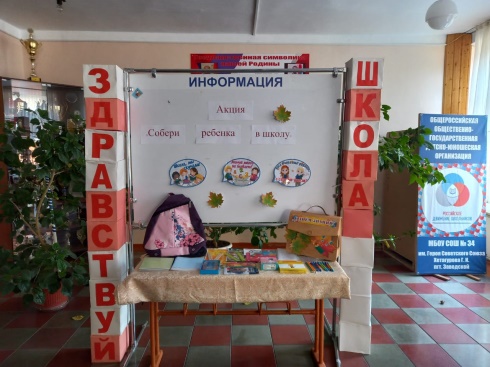 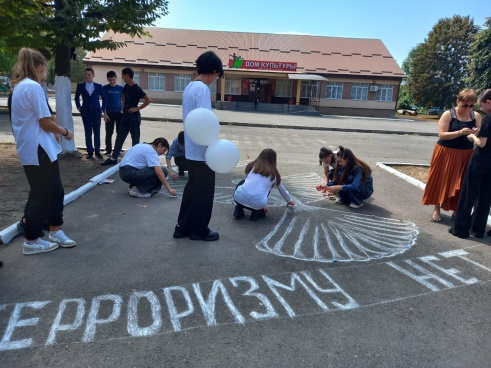 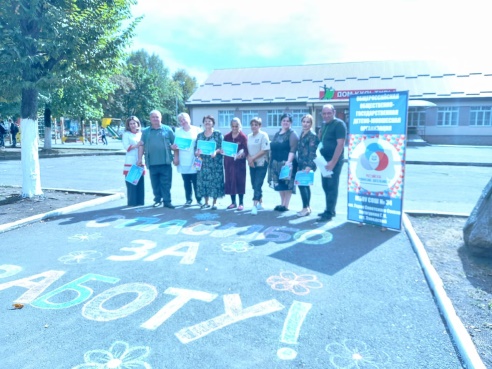 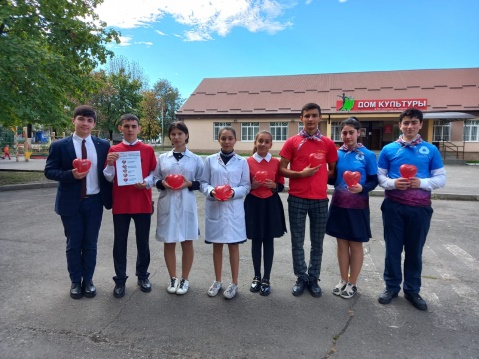 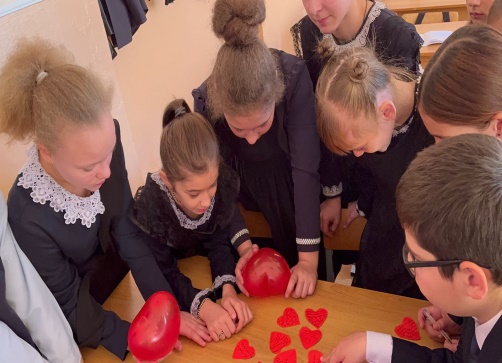 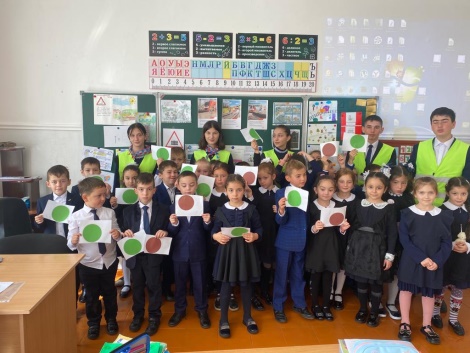 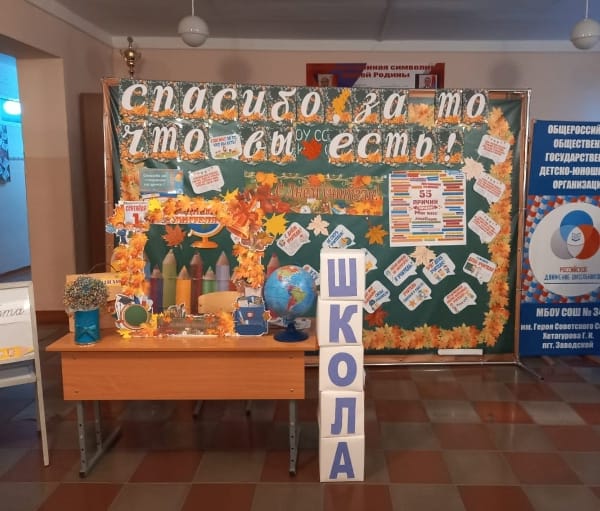 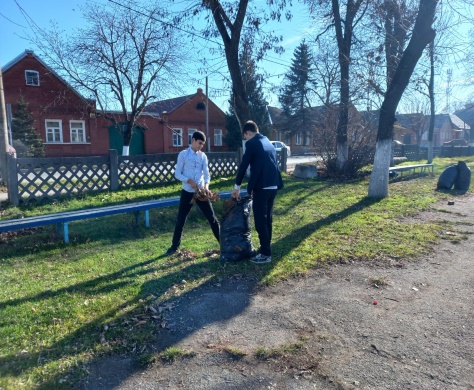 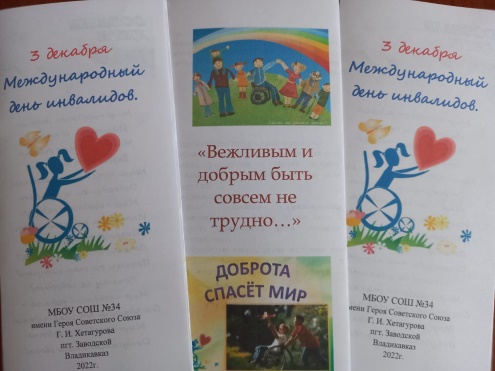 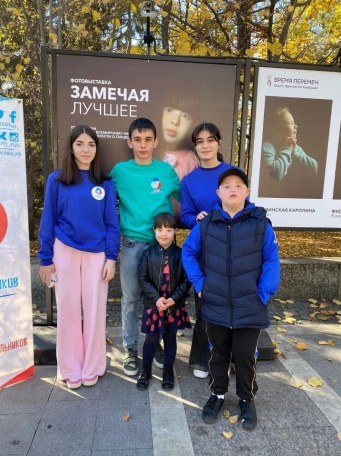 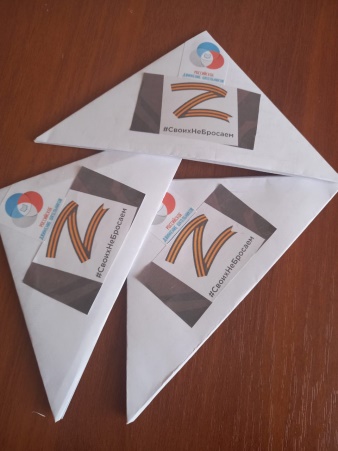 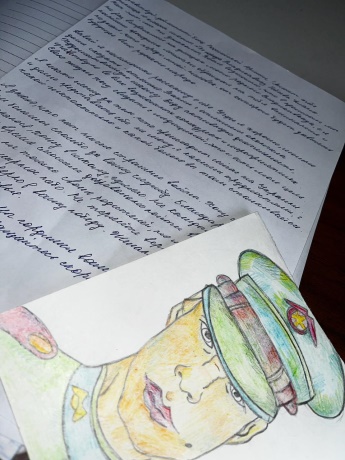 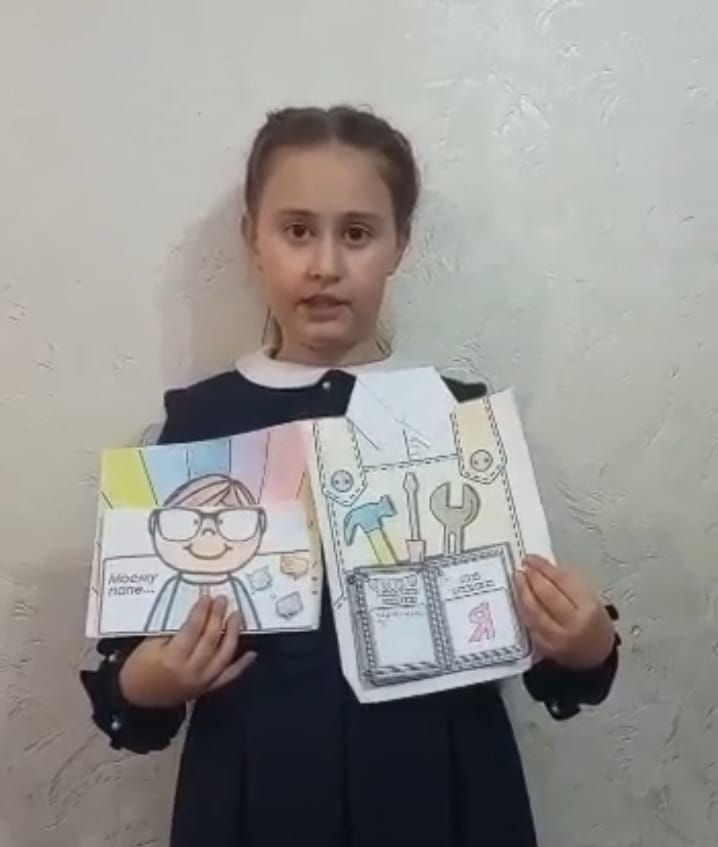 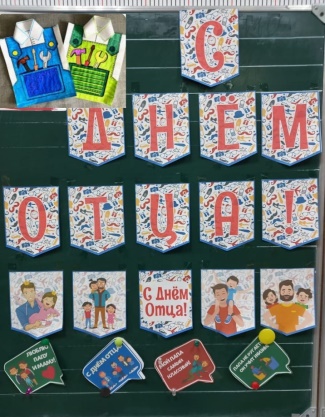 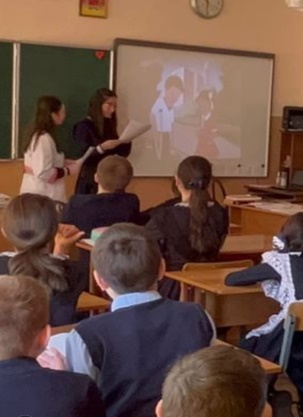 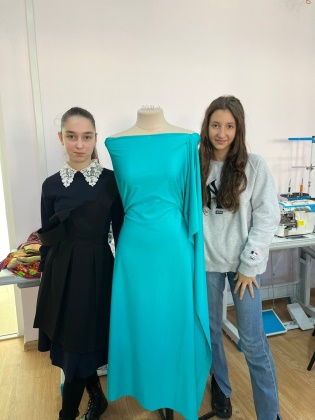 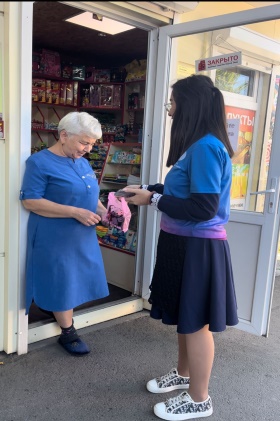 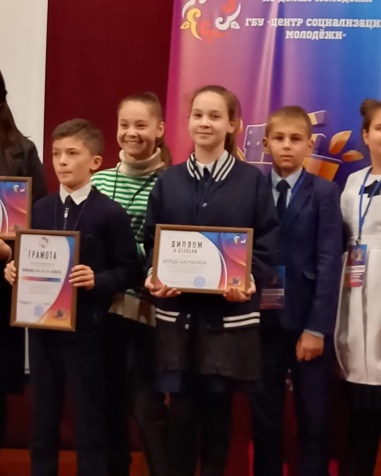 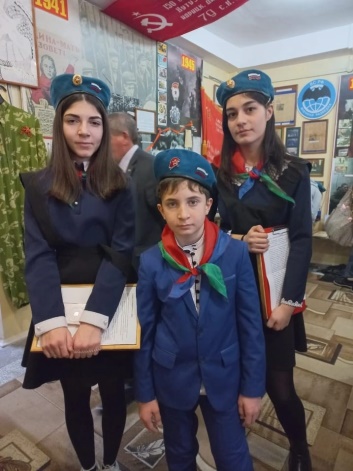 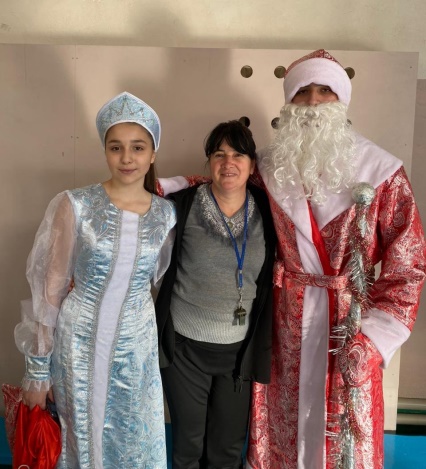 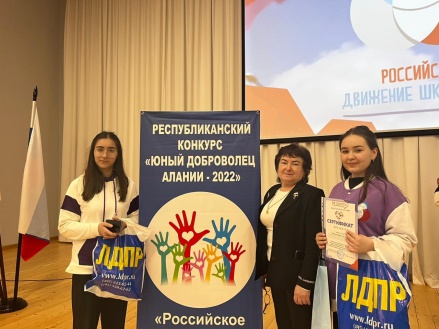 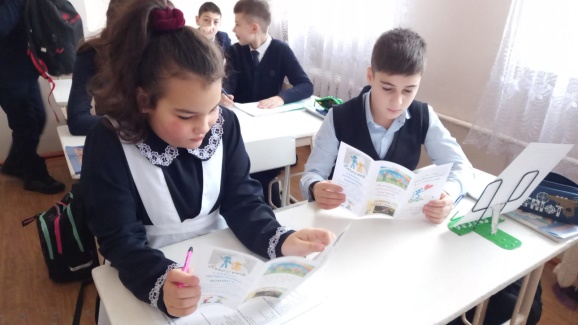 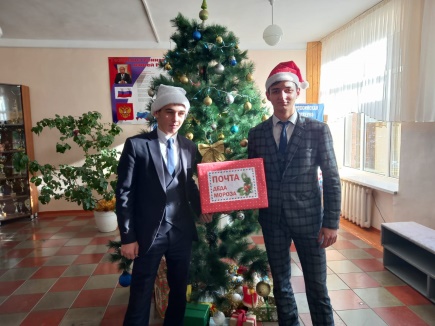 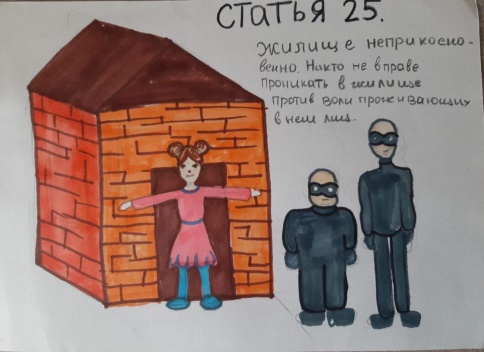 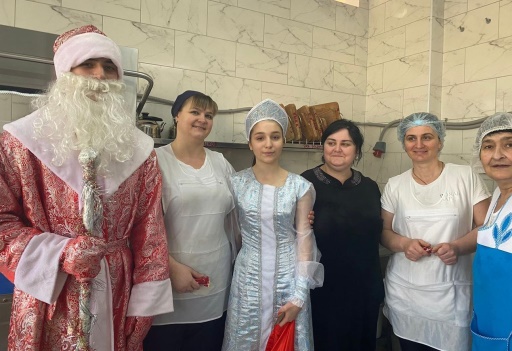 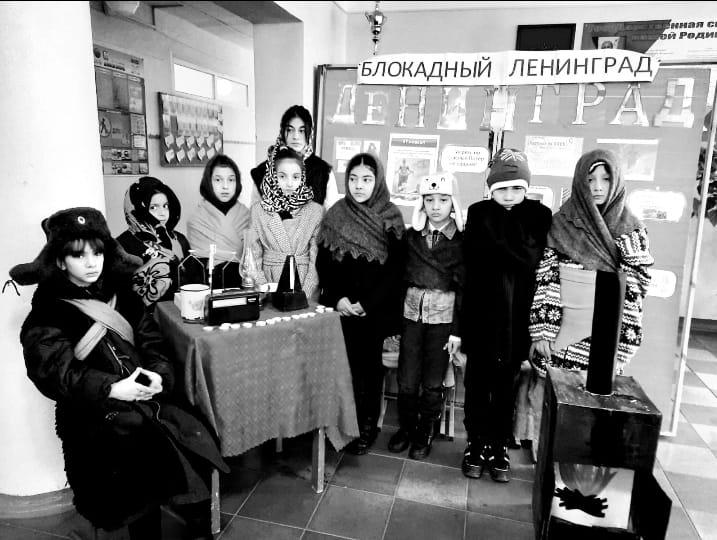 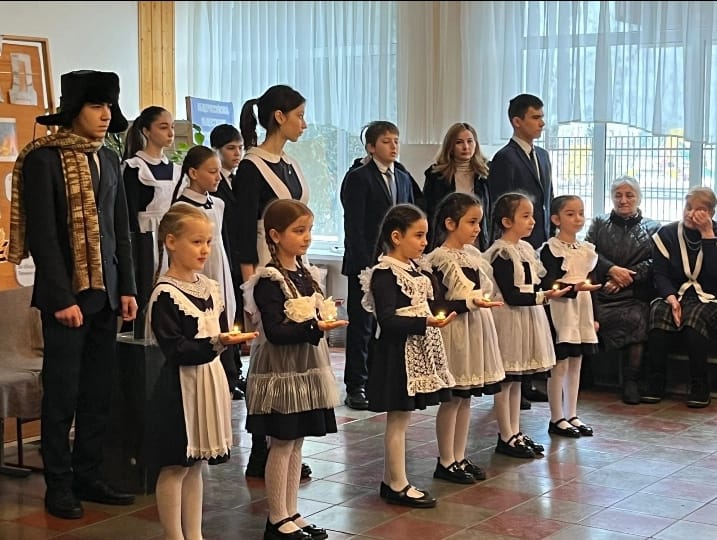 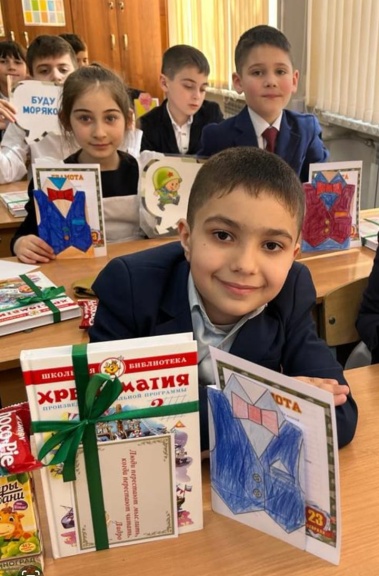 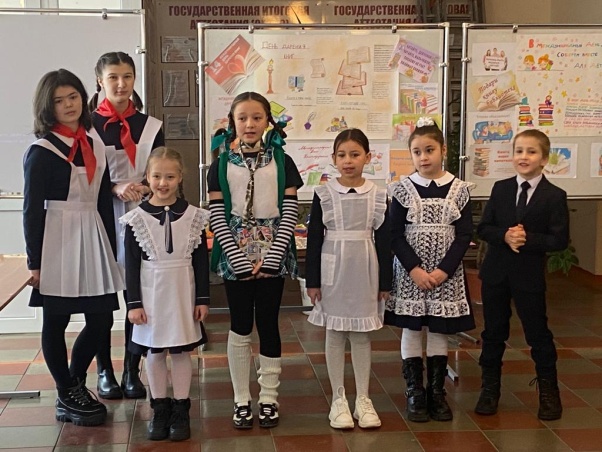 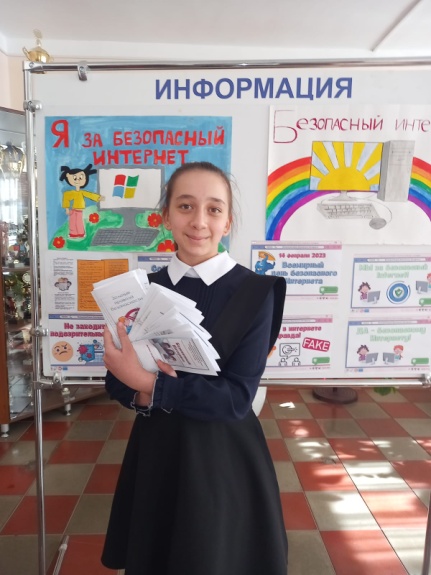 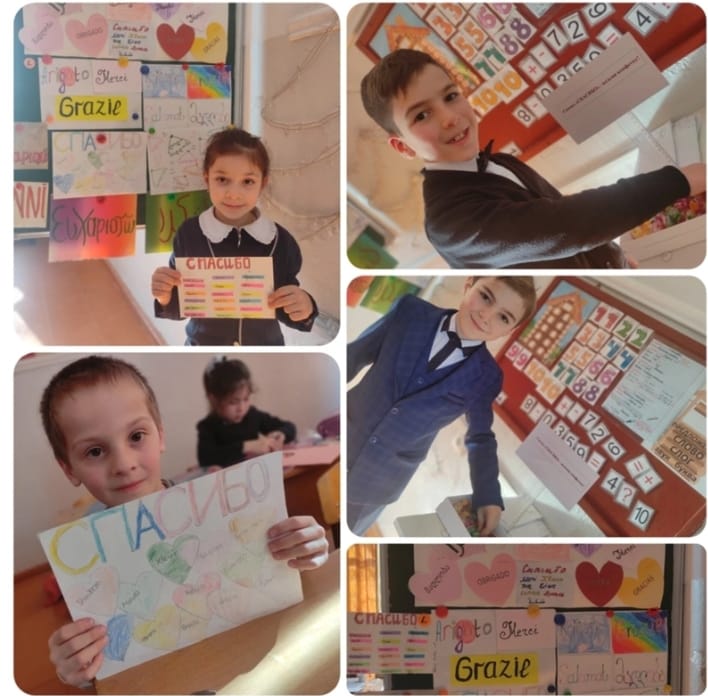 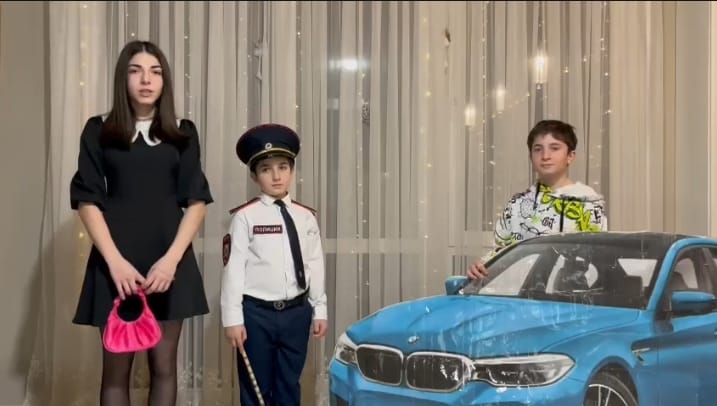 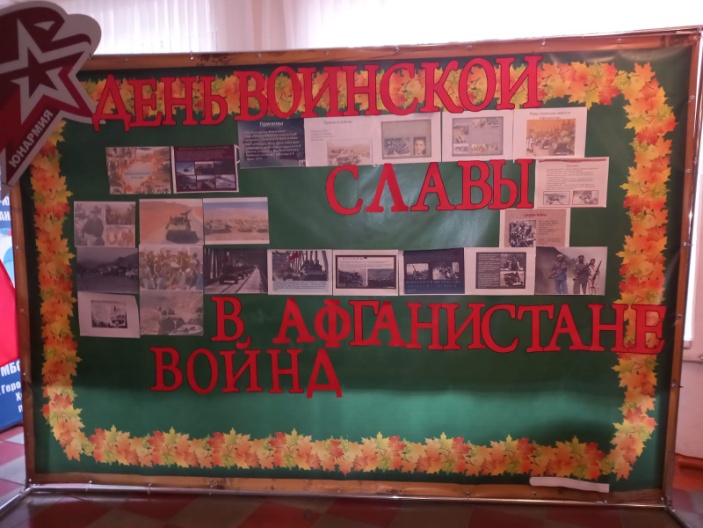 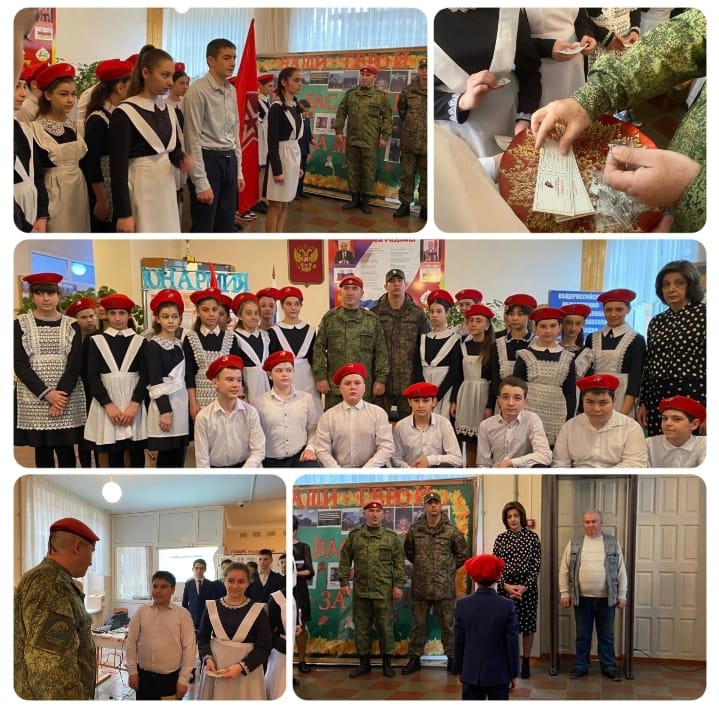 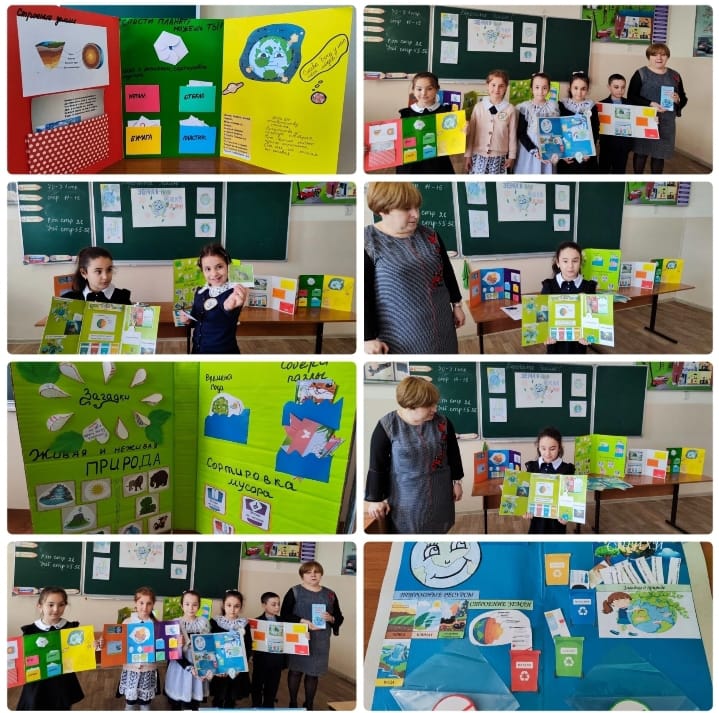 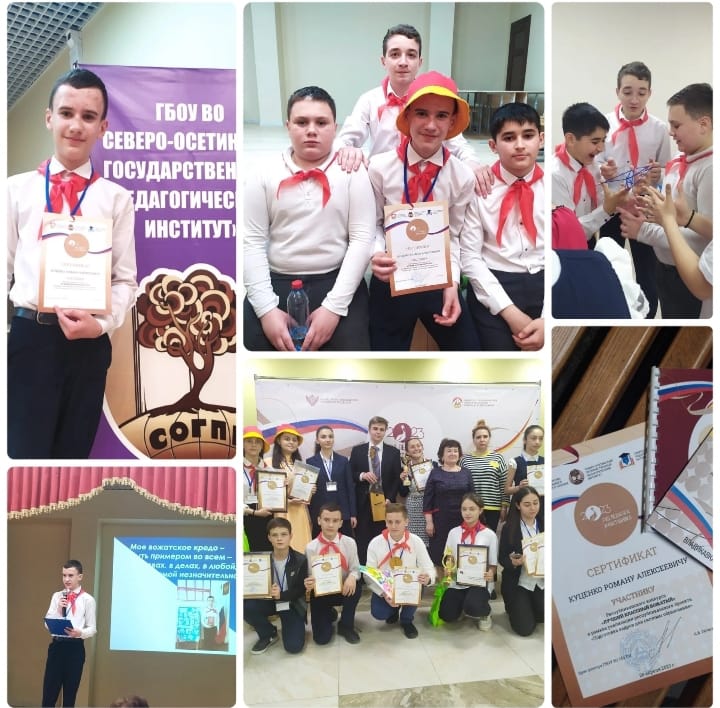 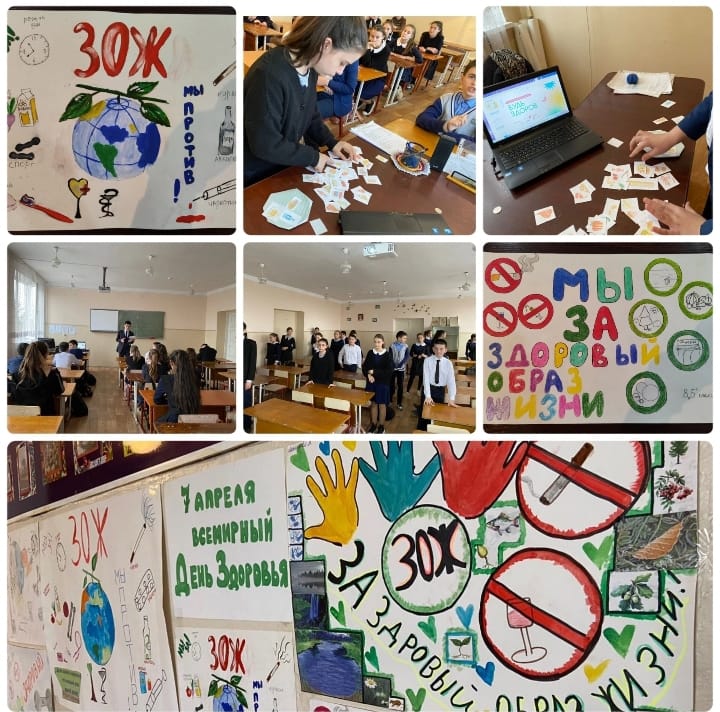 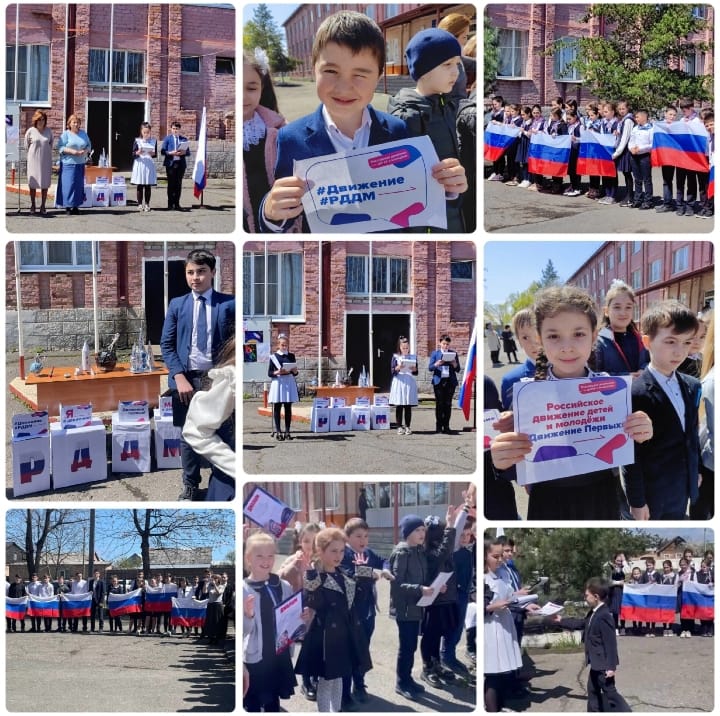 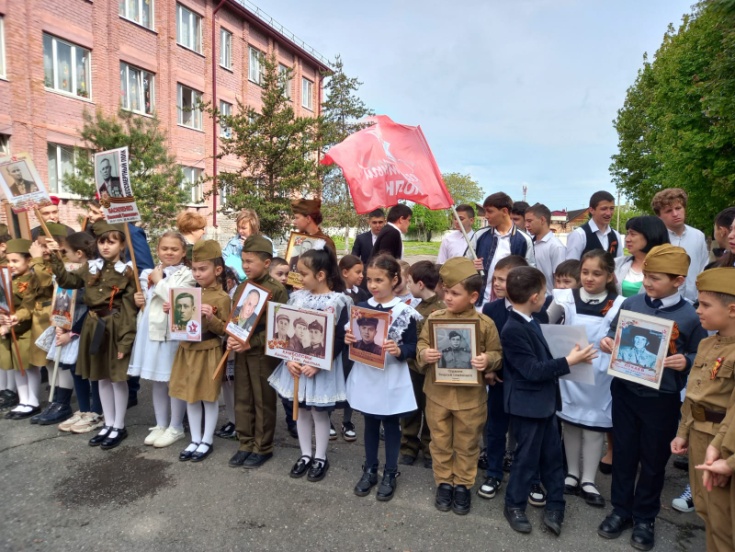 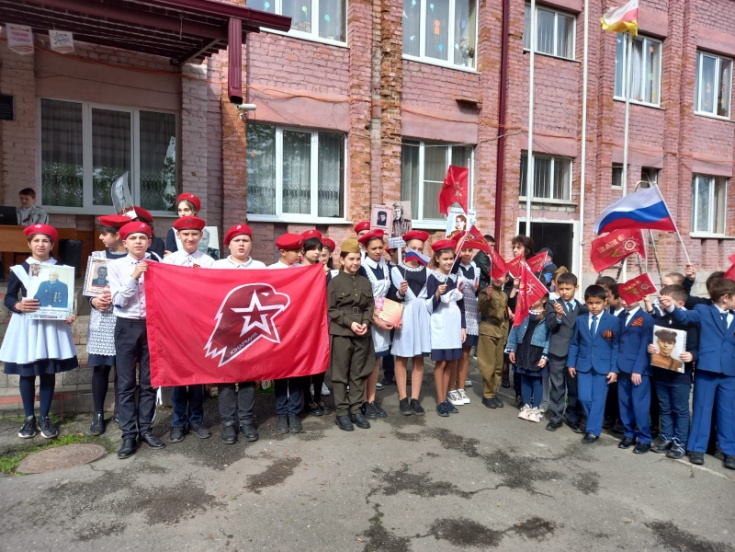 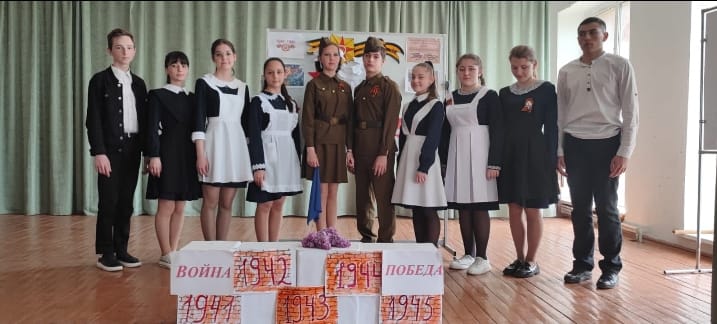 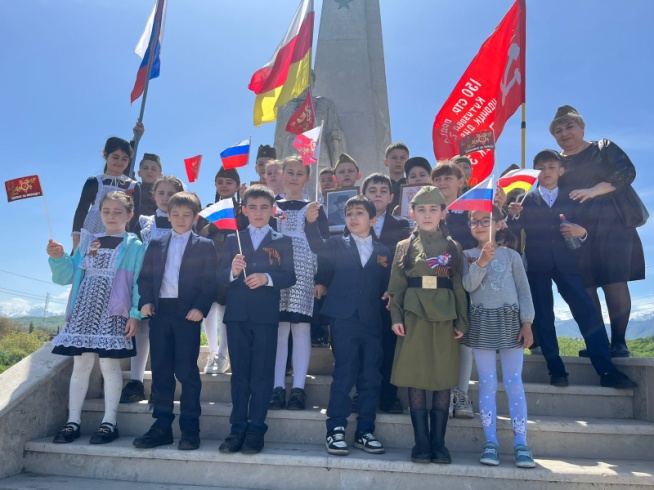 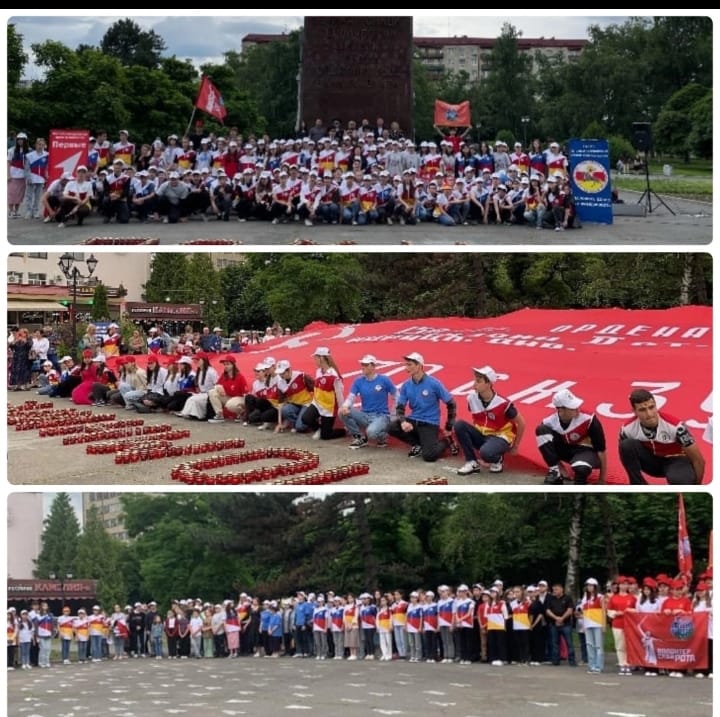 